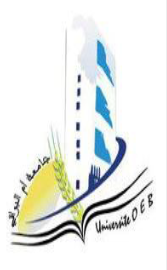                                  جامعة العربي بن مهيدي - أم البواقي-                   كلية العلوم الاقتصادية والعلوم التجارية وعلوم التسيير                                             السنة  أولى جدع مشترك  يوم:    01.12.2020                                                                                                                       المدة: ساعة واحدة                                                                               الامتحان الاستدراكي في مقياس مدخل الاقتصادأولا:  (الإجابة على هذا الجزء تكون في ورقة الامتحان) - أجب بصحيح أو خطأ مع تصحيح الإجابة الخاطئة إن وجدت (70 ن)ـــــ يعرف الاقتصادي آدم سميث  (Adem SMITH) الاقتصاد على أنه علم للتبادل..................................................................................................................ــــ ارتفاع معدل المردودية  له  تأثير سلبي على الاستثمار. ................................................................................................................- يتوافق المعنى الحقيقي للمشكلة الاقتصادية مع ندرة الموارد الاقتصادية والتزايد المستمر لحاجات الأفراد...................................................................................................................- يقسم الاقتصاديون الدخل إلى ثلاثة أنواع: الدخل الأولي، ، التحويلات الحكومية، الدخل الاقتصادي..................................................................................................................- القيمة المضافة هي قيمة الانتاج وقيمة الاستهلاكات الوسيطة...................................................................................................................من أدوات قياس وتقييم الانتاج الناتج الوطني الخام (PNB).……...........................................................................................................